Energy in ReactionsEnergy Path Diagram: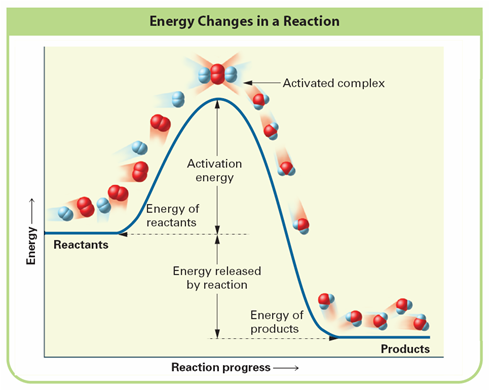 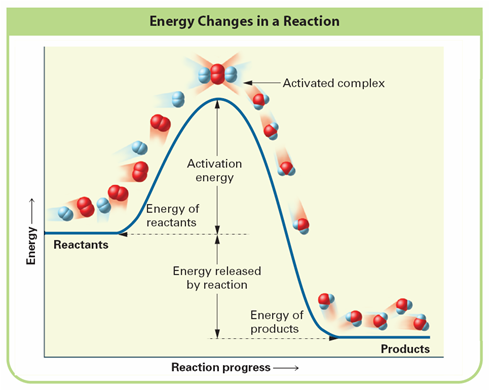 ExamplesActivation energy (Ea)Energy needed to __________reactant ___________ thus ____________the rxnActivated complex? (Ea’)“top of the hill” where the reactant atoms_______________due to the ______________. Enthalpy_____________ involved in a ______________ or ______________changeΔHrxn representsEnergy __________________ as _________________ during a reaction :  _______________  – ______________EndothermicExothermicSignDescriptive WordsDrawingEndothermicExothermicChemical Reaction PlacementA    +   B                                    OrA + B  C    H= A    +   B                                    OrA + B  C    H=Rxn Path Diagram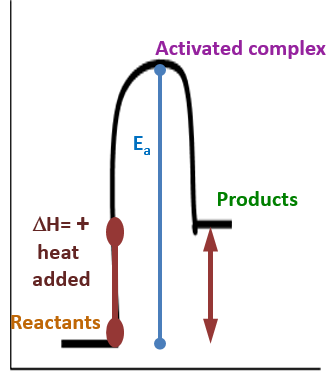 ProcessExo orEndoExplanationSi + 2Cl2 → SiCl4 ΔH = -657 kJ An ice cube melts after being left out on the table.2HgO → 2Hg + O2 ΔH = + 181 kJ Burning a match.2 N2O5 (g) + 110 kJ  4NO2(g) + O2(g)Making ice cubes.P4O10(g) + 6H2O(l)  4 H3PO4(aq) + 424 kJA puddle of water evaporates.2H2O2(l)  2H2O(l) + O2(g) + 200kJGas molecules condensing on the side of a glass of iced tea.  